Załącznik nr 14PRZYKŁADOWE MASKI Z SYSTEMU WIZUALIZACJI ZAMAWIAJĄCEGOPrzedmiot zamówienia:                „Wymiana agregatu kogeneracyjnego znajdującego się w segmencie wykorzystania biogazu składowego na terenie RIPOK „EKO DOLINA” w Łężycach  ”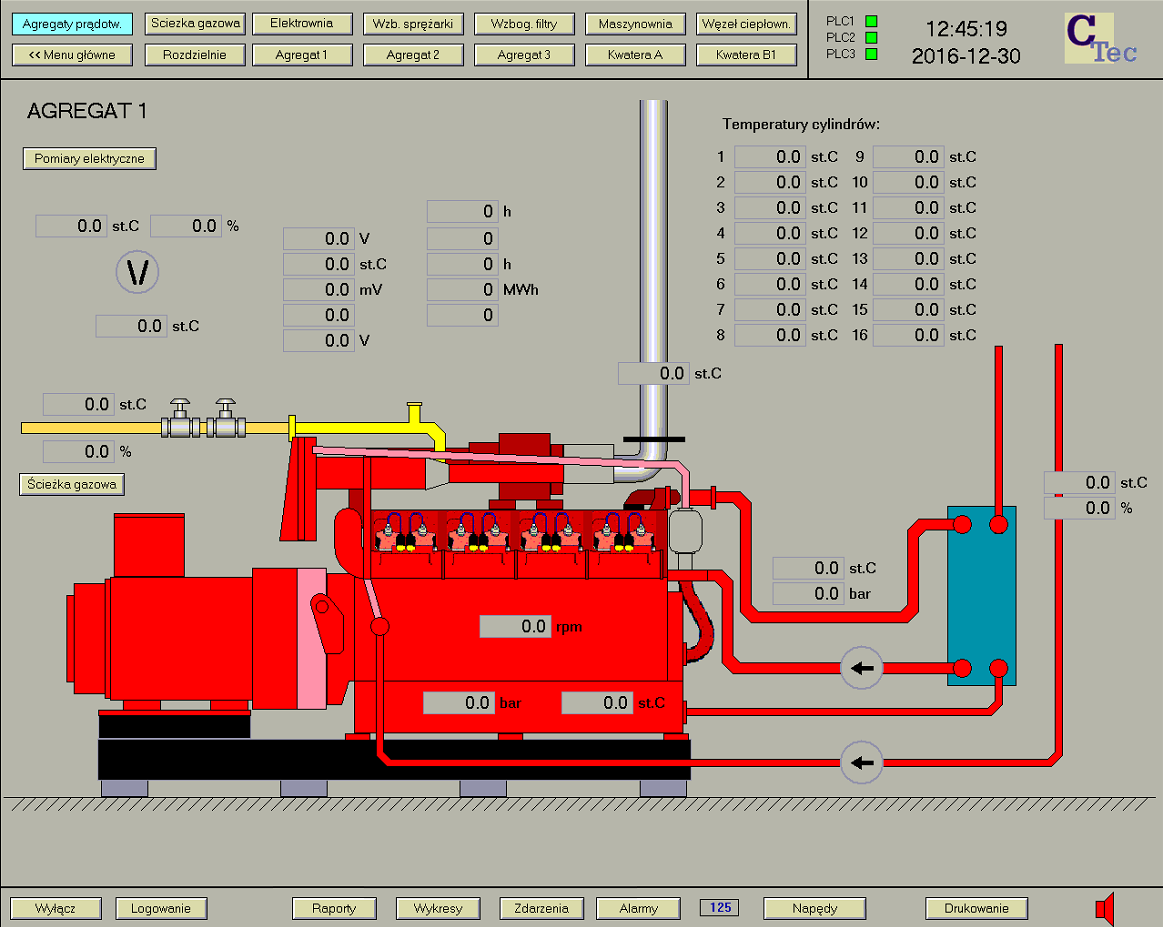 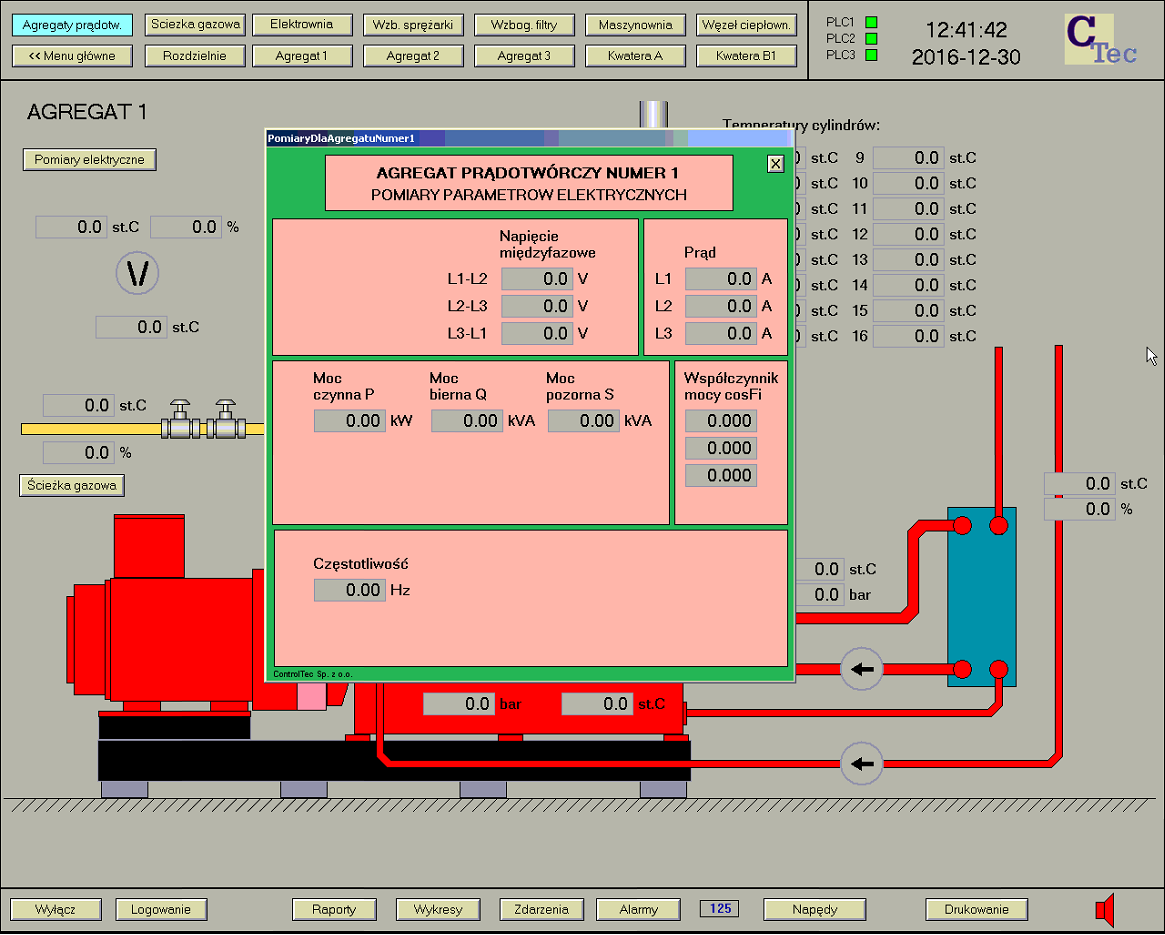 